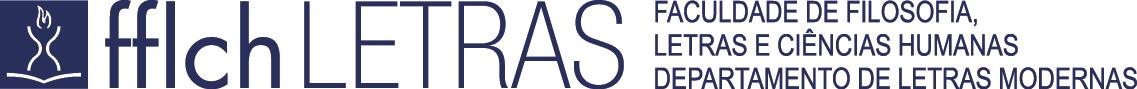 Ref. Relatório CAPES referente ao ano de 2021Cara(o) ex-aluna(o),Está se aproximando a época da elaboração do relatório CAPES. Se você defendeu sua dissertação de mestrado ou sua tese de doutorado entre 2016 e 2021, é essencial sua colaboração e o fornecimento dos dados que deverão constar do relatório, com o pedido que o seu currículo Lattes seja atualizado e que o formulário com os seus dados referentes a 2021 seja preenchido até o dia 31 de janeiro de 2022.Os formulários a preencher são os que constam no link http://dlm.fflch.usp.br/formularios-de-italiano. Todos precisam preencher o “Minirrelatório egressos 2021”.Antes de preencher, leia com atenção as "Instruções de preenchimento". Peço especial atenção para a necessidade do preenchimento cuidadoso de todos os campos solicitados e da inserção de todos os dados relevantes, lembrando que dessa avaliação depende o conceito do Programa.Lembramos que nosso esforço realizado no último quadriênio foi reconhecido pela CAPES, mas é indispensável aprimorar o processo e poder contar com a efetiva colaboração de todos para que possamos continuar a ser bem avaliados e melhorar ainda mais nossa avaliação.Tentem, por favor, detalhar bem tudo o que informarem. Em cada campo, foram inseridos exemplos para ajudá-lo(a) na tarefa, mas outras informações que lhe pareçam importantes podem ser acrescentadas.Qualquer dúvida, entre em contato com a Secretaria de Pós-Graduação. Muito obrigada!São Paulo, 22 de dezembro de 2021.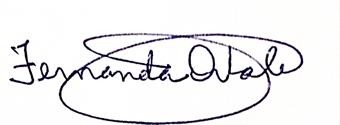 Profa. Dra. Fernanda Ortale Coordenadora do Programa Língua, Literatura e Cultura Italianas